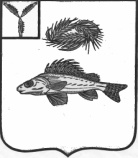 АДМИНИСТРАЦИЯДЕКАБРИСТСКОГО МУНИЦИПАЛЬНОГО ОБРАЗОВАНИЯЕРШОВСКОГО РАЙОНА МУНИЦИПАЛЬНОГО РАЙОНАСАРАТОВСКОЙ ОБЛАСТИПОСТАНОВЛЕНИЕот 09.09.2022 года                                                                                                                    № 83О внесении изменений в постановление от 15.05.2015 г. № 17/2 «Об утверждении административного регламента по предоставлению муниципальной услуги «Утверждение схемы расположения земельного участка на кадастровом плане или кадастровой карте территории в пределах границ Декабристского муниципального образования Ершовского района Саратовской области при оформлении прав на земельные участки»      В соответствии с протестом прокуратуры  Ершовского района № 65-2022/Прдп404-22-20630020 от 14.07.2022 года, Федеральным законом от 24.11.1995 № 181-ФЗ «О социальной защите инвалидов в Российской Федерации»,  руководствуясь Уставом Декабристского муниципального образования, администрация Декабристского муниципального образования Ершовского муниципального района ПОСТАНОВЛЯЕТ:1. Внести в постановление администрации Декабристского муниципального образования от 15.05.2015 г. № 17/2 «Об утверждении административного регламента по предоставлению муниципальной услуги «Утверждение схемы расположения земельного участка на кадастровом плане или кадастровой карте территории в пределах границ Декабристского муниципального образования Ершовского района Саратовской области при оформлении прав на земельные участки»  следующие изменения:Пп.1.3.2 п.1.3. и пп. 2.12.3. п. 2.12  дополнить абзацами следующего содержания:«Информация на стендах в месте предоставления муниципальной услуги, а также надписи, знаки и иная текстовая и графическая информация должны быть продублированы знаками, выполненными рельефно-точечным шрифтом Брайля».2. Контроль за настоящим постановлением оставляю за собой.3. Настоящее постановление вступает в силу со дня подписания.Глава Декабристского МО                                                          М.А. Полещук	